Bankrevels – Environment Setup GuideIntroductionThis guide is to assist those who are attempting those who are looking to continue work on our FYP project. We will go through step by step how to set up the environment on both Windows and OS X (Titanium only) to that you will be able to build your own versions of the application.WindowsOur team has developed most of the application on the Windows platform. Moreover, since the version of TIBCO ActiveSpaces we are using is for Windows, the IBS can only be built on this platform. For our Android app, we also use the Windows platform to compile it. IBS & RIBRequirementsJava 6 x86TIBCO ActiveSpaces x86Eclipse IDE for Java EE Developers x86Apache Tomcat 7 (zip or x86 version, but I recommend the zip version as it works with both x86 and x64)Google Chrome*All binaries have to be the 32 bit version so as to emulate the environment on the deployment serverStepsInstall the latest Java 6 x86 codeRun and install the TIBCO ActiveSpaces x86 installerExtract the Eclipse IDE zip folder into a folder of your choiceExtract or install the Tomcat 7 into your root drive folderNext, we have to set up the environment variables for ActiveSpacesEnvironment variables can be accessed from Start > My Computer (right click > Properties) > Advance System Settings > Environment Variables button at the bottom right corner.Under User variables for <username> create the following variables (assuming default configuration during installation)AS_HOME – C:\tibco\as\2.0 JAVA_HOME - C:\Program Files (x86)\Java\jdk1.6.0_45 <- or your version numberAdd the following directories to your Path variable under System VariablesC:\tibco\as\2.0\lib;C:\tibco\as\2.0\bin;C:\Program Files (x86)\Java\jdk1.6.0_45\bin; (If you don't already have Java in your path variable)Next, we need to setup Tomcat to load the ActiveSpaces JAR and DLL into the shared classloader.Copy C:\tibco\as\2.0\lib\as-common.jar to <your tomcat directory>\libCopy C:\tibco\as\2.0\lib\ as-common.dll to <your tomcat directory>\binNow run eclipse.exe in the Eclipse folder to start the IDE and close the Welcome pageRight click the left panel called Project Explorer and click Import > Import...Select General > Existing Projects into Workspace and NextUnder Select root directory, browse to the IBS root directory and click okThe root directory for the IBS is SMUtBank_IBS. It can be found under our SVN > App > IBBackend > ServerClick FinishOnce the project folder has appeared on the Project Explorer, select the SMUtBank_IBS folder icon and click Run As > Run on ServerUnder Select the server type, choose Apache > Tomcat v7.0 Server and check the Always use this server when running this project, then click NextUnder Tomcat installation directory, click browse and select the folder in which you extracted the Tomcat to earlier onIf you have multiple JREs on your computer, this is the time to set JRE6 32bit to the server, otherwise the Workbench default JRE will do and click FinishNow Windows Firewall will appear, with Eclipse and Java asking for permission to access the network, allow access for both.Go to the Server tab, on the bottom panel, 3rd from the left and click the red stop button on the top right of the panel. Then click the green play button to restart the server.Now go to the following link in your Chrome: http://localhost:8080/SMUtBank_IBS/ and you should see the IBS Testing page.*Important Note* Whenever changes are made outside of Eclipse, E.g. you manually add a file to the project folder or add a lib to the tomcat server, you need to click the project folder under the Project Explorer and hit F5 to force a refresh and restart the Tomcat server.Building the WAR fileTo build the WAR file for Tomcat deployment, right click the project folder under Project Explorer and click Export > WAR file. Optimize the runtime for Apache Tomcat 7 and select a destination to export the WAR file. Then click Finish.Deploying to deployment TomcatOpen a browser to the Tomcat app manager, usually at http://10.0.106.169:8080/manager/html/. Username and password is tomcat. Assuming that the project is already undeployed, scroll down to WAR file to deploy > click choose file and select the WAR file to deploy. Then click Deploy.Starting up to IBSTo startup the IBS after deploying, go to the app test page and click Startup IBS. Once startup has been completed, it will return the time it took at the top. It is not compulsory to startup the server before use as the first user which accesses the server will auto trigger the startup code, but it will allow the first user to access the IBS a faster response time.Shutting down the IBS and undeploying the WAR fileIt is important to shutdown the IBS before undeploying. Otherwise, you will not be able to undeploy the WAR file from the tomcat web app manager and will have to manually remove it from the tomcat server webapps folder after force closing the tomcat server. In order to undeploy safely, go to the IBS test page and click Shutdown IBS for redeployment. At this point of time, it is important to ensure that no other users attempt to access the server, otherwise it will restart again. After that, go to the tomcat web app manager and and click the number in the sessions column for SMUtBank_IBS. Check all the boxes in the list and click Invalidate selected Sessions. Then return to the main page. Then click stop. Count to 5, then click undeploy. If you are lucky, it will undeploy. Otherwise, try clicking the undeploy button at once per second. If the button becomes disabled, refresh the page, and continue trying to undeploy. If after 30 seconds of undeploying and it still refuses to budge, try clicking Start, followed by undeploy. Usually, that will solve the problem. If it still does not work, you will have to remove the webapp manually from the tomcat server.RMBRequirementsJava 6 x86Appcelerator Titanium IDEAn Appcelerator Titanium Account*Titanium only supports 32bit Java 6StepsAfter downloading and creating an account on the Appcelerator website, install the Titanium executable.After installation, launch Titanium and login with your Titanium Account.Once the Dashboard loads, click Getting Started > Configure Native SDKs, select Android SDK and click the button Install or Update Android SDK.You may also wish to follow the Titanium guide here: http://docs.appcelerator.com/titanium/latest/#!/guide/Quick_Start-section-29004949_QuickStart-LaunchingTitaniumStudioAlso of importance is the Titanium Compatibility Matrix listed here: http://docs.appcelerator.com/titanium/latest/#!/guide/Titanium_Compatibility_Matrix-section-29004837_TitaniumCompatibilityMatrix-XcodeDepending on which version of Titanium SDK you are running, there are minimum and maximum version for both Android and XCode SDKsYou will need to do a full update of Titanium and the SDK before moving on to the next step. Click Next for any popups.Remember to allow the IDE through the firewall if it so requestsYou should also switch the Titanium UI Studio to the Advance layout, under Customize your EnvironmentThis will launch the Android SDK installer, set the installer to install to a folder in your root drive E.g. C:\AndroidOnce it has downloaded, the Android SDK will launch. Select the following to installAll items under ToolsAndroid 4.0.3 > SDK PlatformAndroid 4.0.3 > ARM EABI v7a System ImageAndroid 4.0.3 > Intel x86 Atom System ImageAndroid 4.0.3 > Google APIsAndroid 2.3.3 > SDK PlatformAndroid 2.3.3 > Intel x86 Atom System ImageAndroid 2.3.3 > Google APIsAll items under Extras*You may wish to download the newer versions of Android to test with, but it is not guaranteed to workClick Install and Accept the license for all items (scroll down and ensure there are all Ticks) and click InstallOnce all the downloads are completed, you may close the Android SDK.At this point, if you are running a Intel machine with a Intel processor that supports virtualization, you should install the Intel HAXM so you can run the Intel Android image which will provide a much improved experience on the Android emulatorGo to the Android SDK folder >extras > intel > Hardware_Accelerated_Execution_Manager and install IntelHaxm.exeIf the installation completes successfully, you may use the Intel Android image instead to run the emulatorNow you will need to import the necessary modules into Titanium.From the SVN folder > App > Libraries, extract the contents of ti.nfc-android-1.2.0.zip and paste it in C:\Users\<your windows username>\AppData\Roaming\TitaniumRestart TitaniumNow click Import Project on the left hand panel. Select Titanium > Existing Mobile Project and click NextBrowse to the correct Project directory and click FinishSVN folder > App > tBankMobileAppNow, on the left hand panel, the project should have been imported and a few items will appear. Just above, there is an icon with a green play icon with a folder. Click that and choose Run Configurations.Click Titanium Android Emulator and click the New icon near the top, first to the leftOn the right hand panel, you can choose between the Android 4.0.3 ARM v7a version or the x86 version. If you successfully installed the Intel HAXM, choose the x86 version, else choose the ARM v7a versionSet the log level to traceSet the Screen to WVGA 800Check the Re-build Project on Launch box and click Apply then click RunThe first time it runs, it will take a while for the emulator to appear. Even after it appears, it will take some time for it to load. Give it around up to 15 minutes, depending on your computer speed.Sometimes, it will hang at a screen with a status bar on the top. That is good enough, close the emulator and the next run will be fineNote that the first time you run the emulator, Titanium will report that the emulator is not running. It is fine, once the emulator has started up, you can run the project again and it will detect the emulator.After the first launch, go to the android sdk folder and run AVD Manager. Select the only item on the list and click EditUnder the Hardware box, change the Max VM Application Heap to 128If your computer has a dedicated graphics chip, you may enable GPU emulation by clicking New and choosing GPU emulation from the properties list and change the value to yes. *This will provide a much faster experience on the emulator but if you find your emulator crashes, turn off this option. When you are done, click Edit AVD and close the AVD managerIf your emulator is running, close it and launch it again from TitaniumOnce your emulator has reached the locked screen, drag the lock icon to the right to enter the home screen. The go back to Titanium and Run the project againIf it doesn't work the first time, try and try again. You may be second time lucky. Compiling for DeploymentIn the previous steps, we have launched the app onto the emulator for development purposes. Now if we intend to create an APK file for deployment to Android phones, we have to build the application.Click the Brown package icon 2 buttons right of the Run icon and choose Distribute – Android App StoreSet the Distribution Location to where you want to save the APK toFor Keystore Location, click browse and go to SVN Folder > App > APK Builds > BankRevels.keystoreThe password is: yanniistheleaderClick PublishIn the future, you can click the newly generated button under the build icon to build it automatically without configuring the settingsIn order to deploy it to the IBS, you will need to copy the APK file to <Eclipse project folder>/WebContent/andFor iOS, <Eclipse project folder>/WebContent/iosOS XRMBTitanium for OS X is pretty straight forward, install the DMG file from the Titanium website, and then install Xcode from the App Center. Once Titanium launches, go to Getting Started and follow the instructions to install the iOS SDK. Following which import the project as specified in Android.Go to folder ~/Library/Application Support/Titanium/modules. Put ti.nfc into android folder and tibar into iphone folder.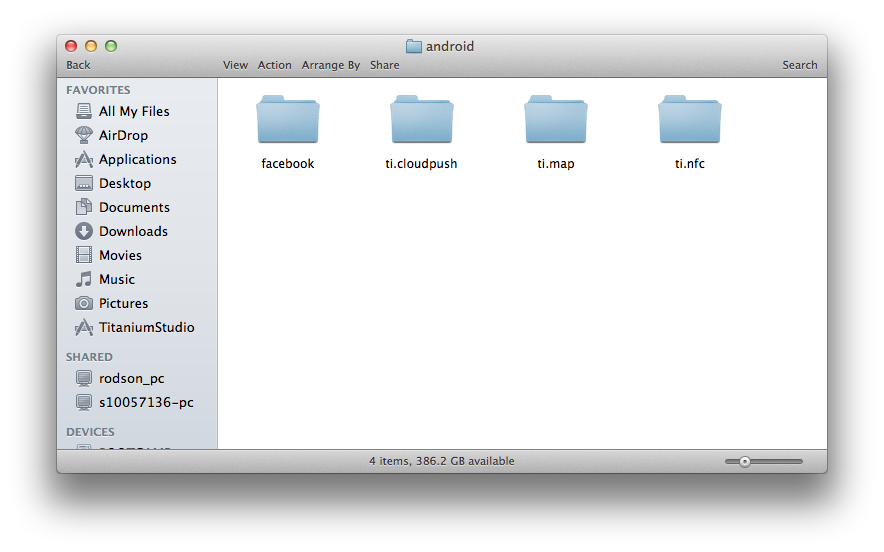 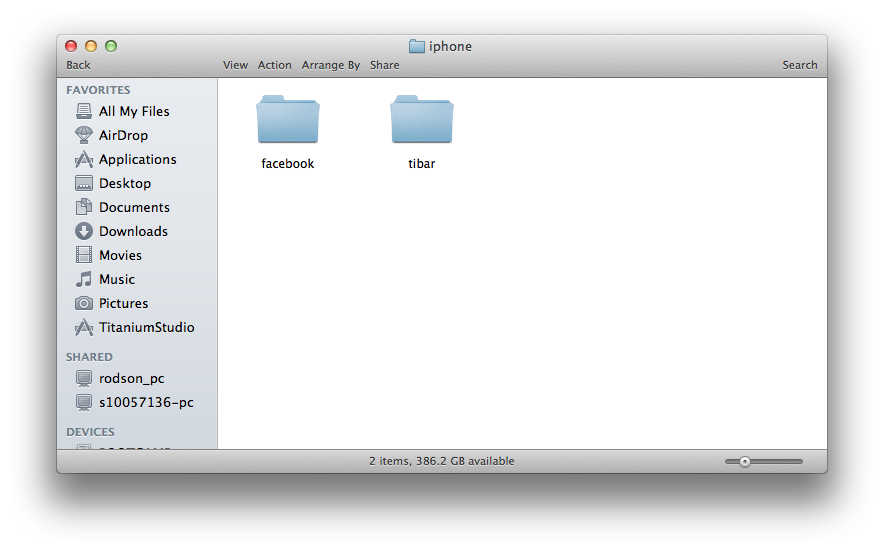 Open Titanium Studio, import the mobile project.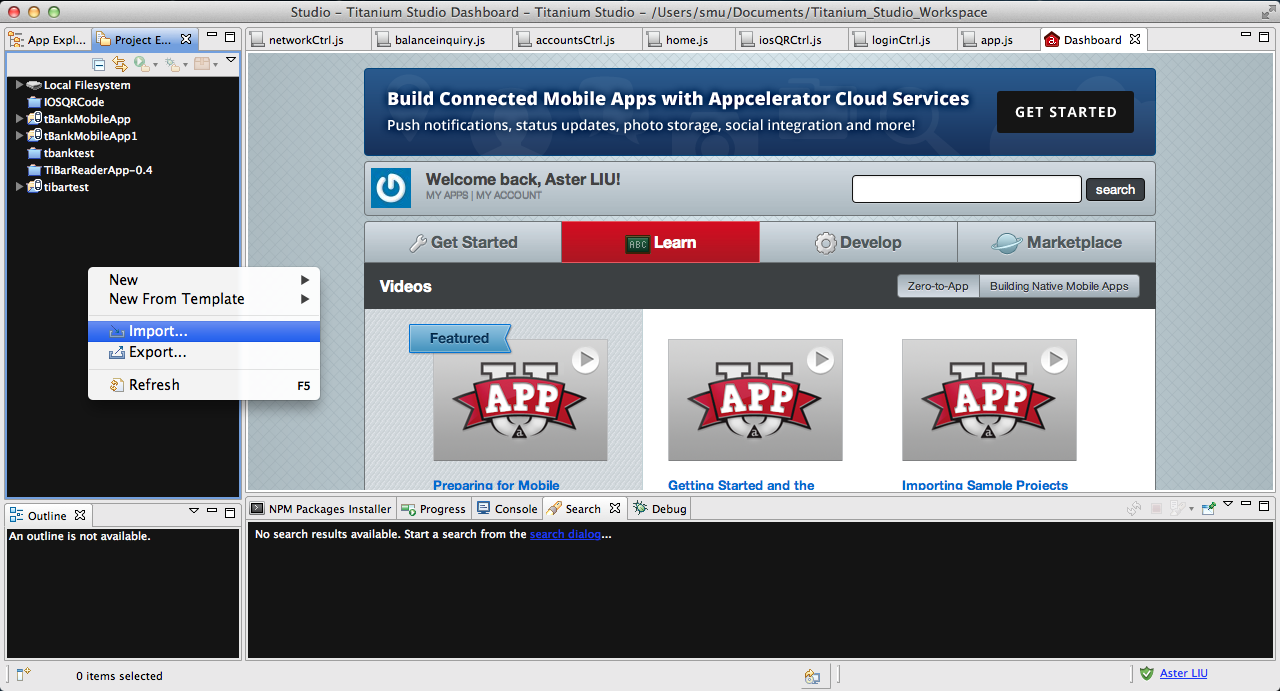 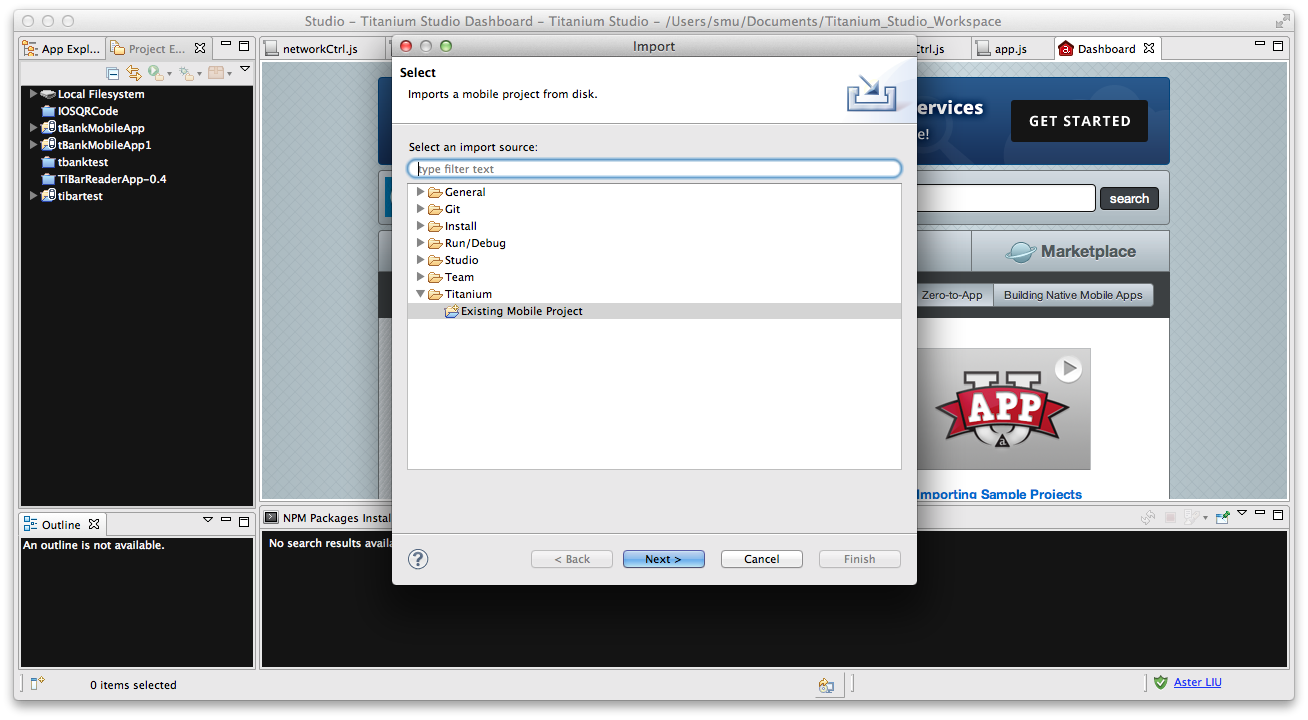 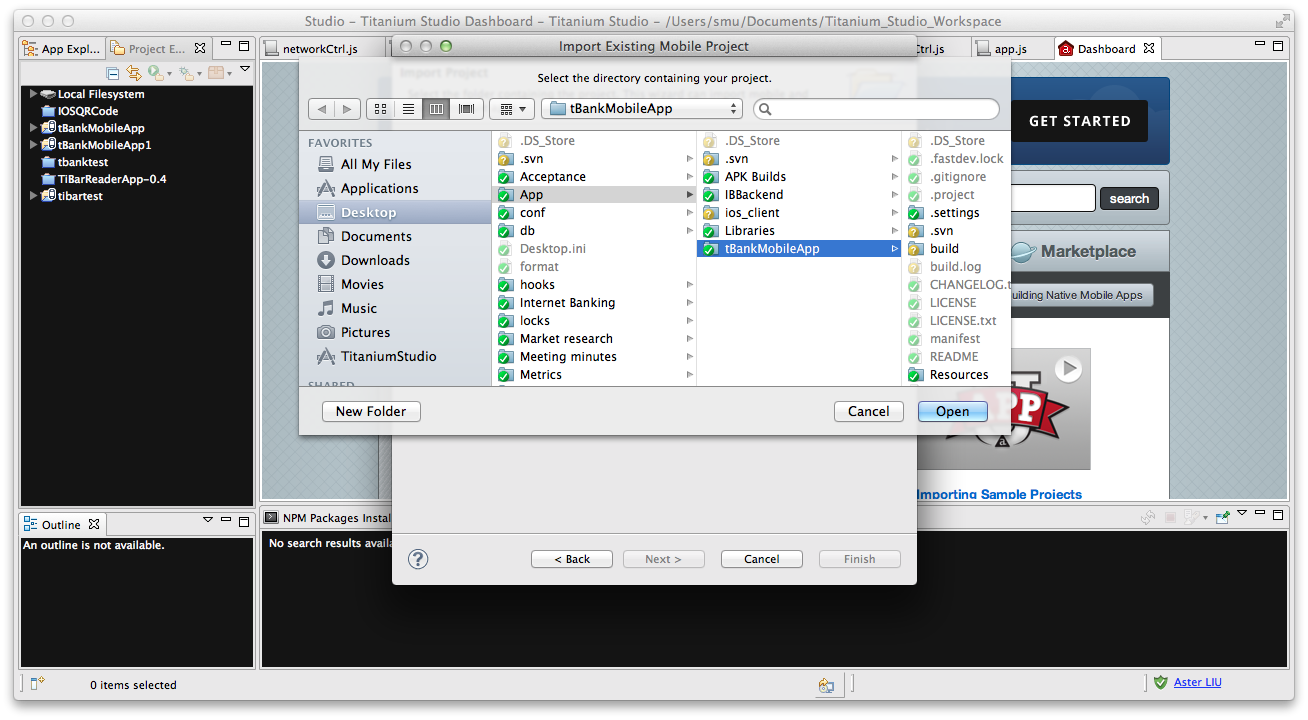 Click the  button and run the project on an iphone simulator to build for xcode. It will show you build failed.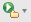 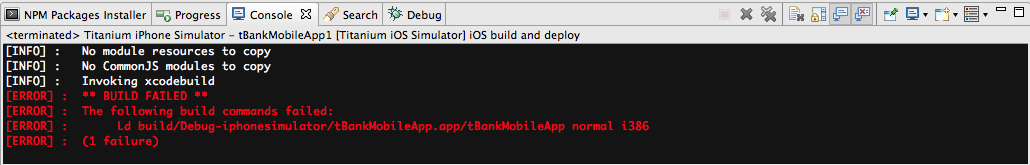 Go to the project folder, open build/iphone. Open the *.xcodeproj file with  xcode.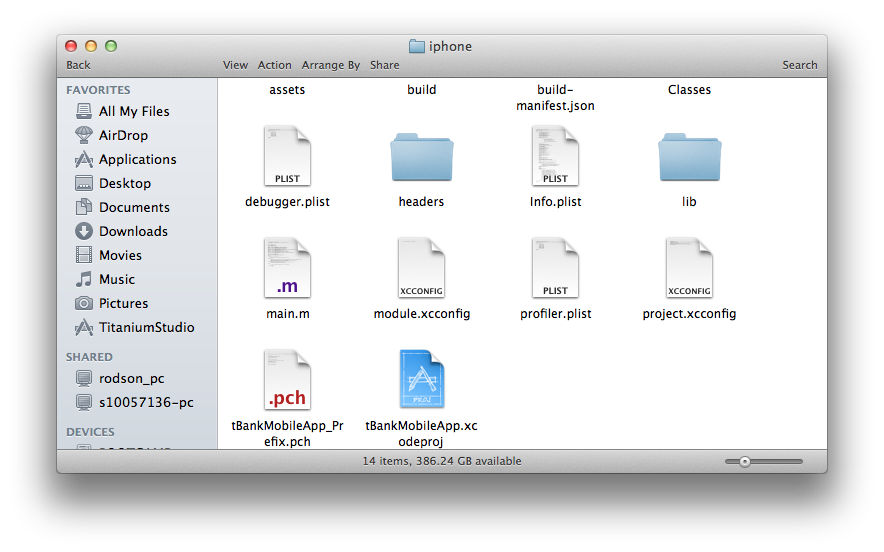 Select the project in xcode, go to Build Phases, and then choose Linked Binary With Libraries.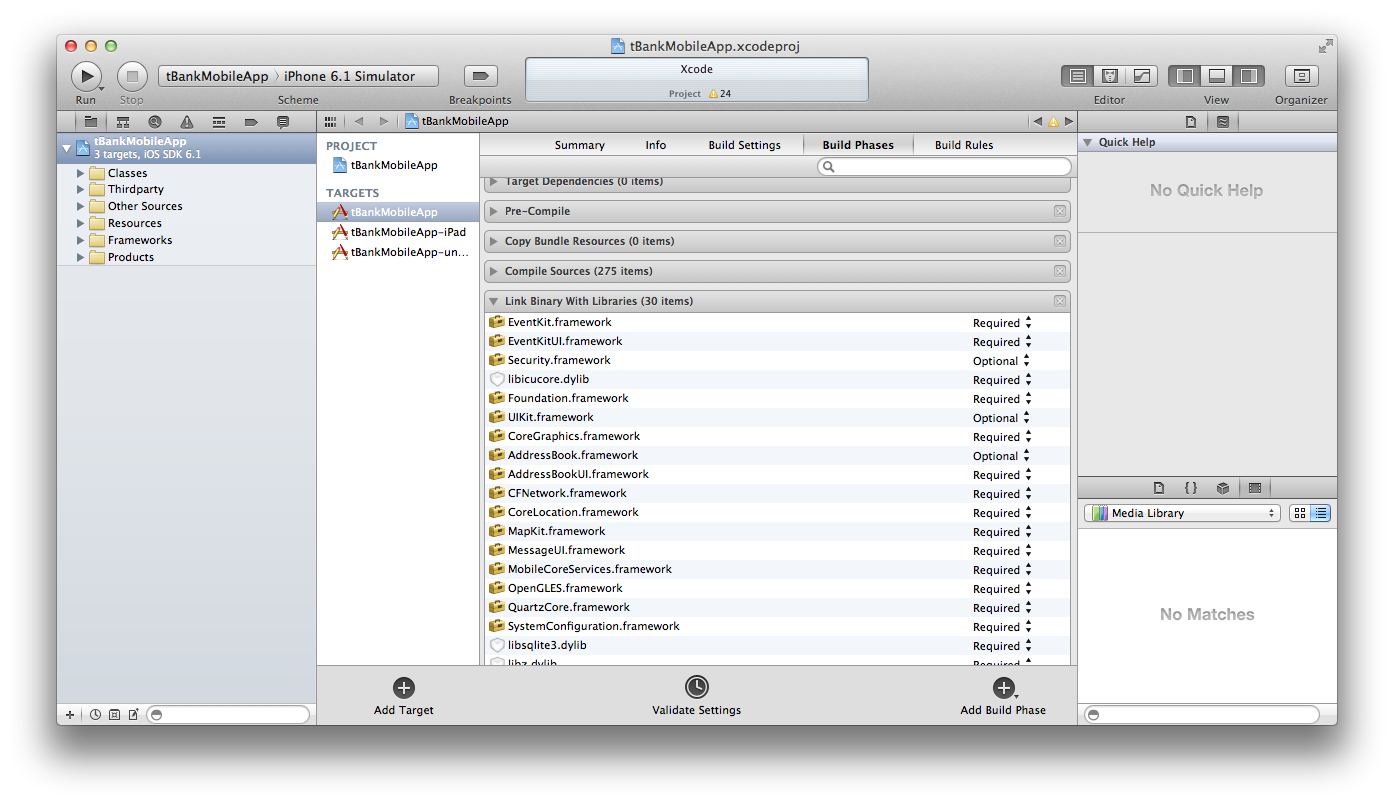 Add following frameworks:AVFoundation.frameworkCoreMedia.frameworkCoreVideo.frameworkQuartzCore.frameworklibiconv.dylibThese are the frameworks that zbar library need.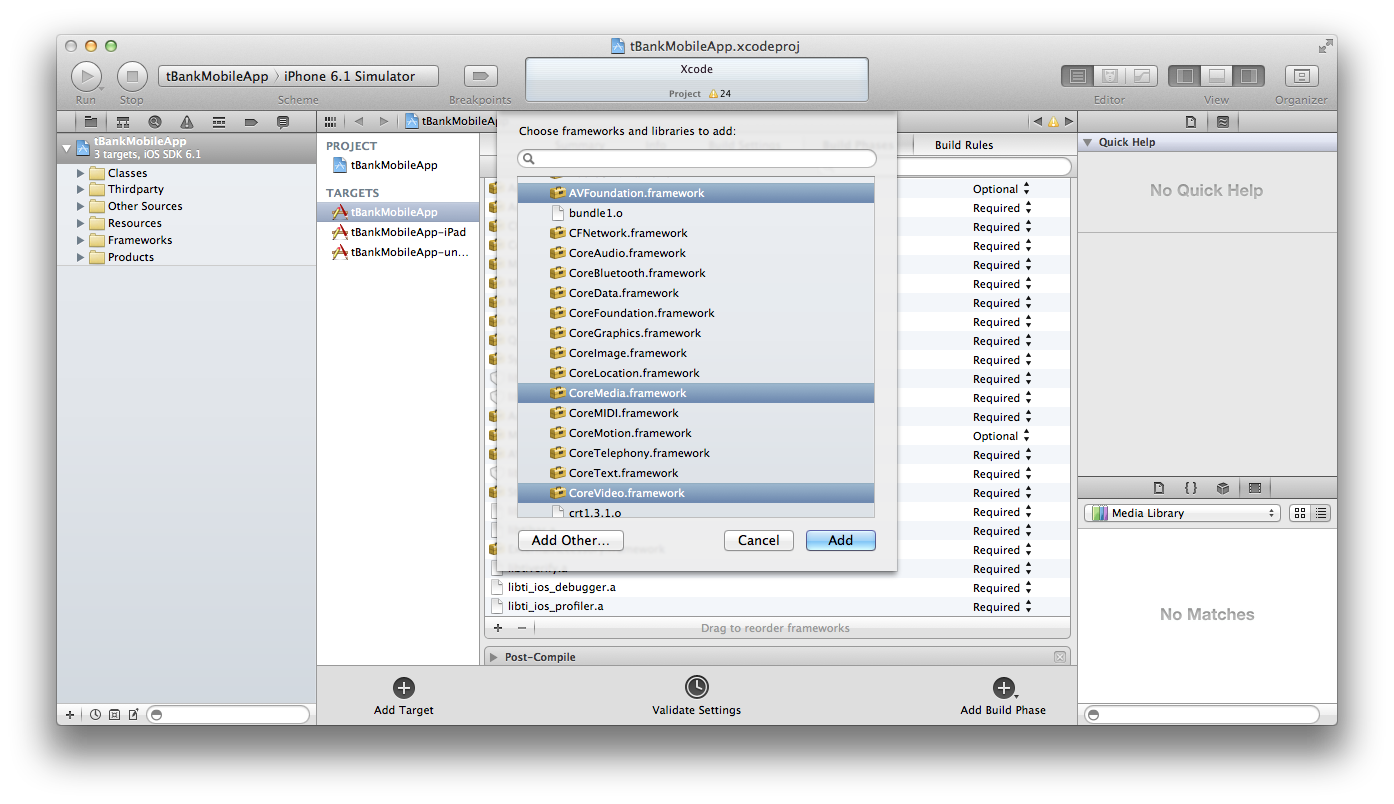 Build and run the project in xcode. It will launch the iphone simulator. You can run the project in Titanium Studio as well.Compiling for iOSTo build a new version of .ipa file and distribute to smu students, contact LE Gia Hai giahaile@smu.edu.sg at LiveLabs and pass him the entire source code to be built.